О внесении изменений в Приложение № 2 «Административный регламентпредоставления муниципальной услуги «Выдача разрешенияна ввод объектов капитального строительства в эксплуатацию»утвержденное постановлением администрации Грязинскогомуниципального района от 30.07.2014 г. № 2214 «Об утвержденииадминистративных регламентов предоставлениямуниципальных услуг в области строительства и архитектуры»В соответствии с Федеральным законом "О внесении изменения в статью 55 Градостроительного кодекса Российской Федерации" от 23.06.2016 N 198-ФЗ администрация Грязинского муниципального района ПОСТАНОВЛЯЕТ:	1. Внести в Приложение № 2 «Административный регламент предоставления муниципальной услуги «Выдача разрешения на ввод объектов капитального строительства в эксплуатацию» утвержденное постановлением администрации Грязинского муниципального района от 30.07.2014 г. № 2214 «Об утверждении административных регламентов предоставления муниципальных услуг в области строительства и архитектуры» следующие изменения:- дополнить раздел «Стандарт предоставления муниципальной услуги» Административного регламента предоставления муниципальной услуги «Выдача разрешения на ввод объектов капитального строительства в эксплуатацию» пунктом 8.1 следующего содержания: - Правительством РФ могут устанавливаться, помимо предусмотренных пунктом 8 настоящего раздела иные документы, необходимые для получения разрешения на ввод объекта капитального строительства в эксплуатацию, в целях получения в полном объёме сведений, необходимых для постановки объекта на государственный учёт.   - подпункт 1 пункт 10 раздела «Стандарт предоставления муниципальной услуги» Административного регламента предоставления муниципальной услуги «Выдача разрешения на ввод объектов капитального строительства в эксплуатацию» изложить в следующей редакции:1) отсутствие документов, указанных в п.8 и 8.1 настоящего регламента.	2. Настоящее постановление вступает в законную силу со дня его официального опубликования в районной газете «Грязинские известия».	3. Контроль за исполнением настоящего постановления возложить на заместителя главы администрации Грязинского муниципального района Попова В.В.Глава администрации Грязинскогомуниципального района                                                                                                  В.Т.РОЩУПКИНТимошенко Н.В.2-08-57Вносит:нач.отдела архитектуры                                                                    Н.В.ТимошенкоСогласовано:зам.главы администрации р-на                                                        В.В.Поповнач.аналитико-правового отдела                                                     Ю.В.Хвощина                                     управляющий делами                                                                       В.Д.Терехин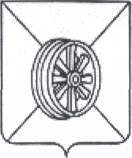 ПОСТАНОВЛЕНИЕ  АДМИНИСТРАЦИИ ГРЯЗИНСКОГО МУНИЦИПАЛЬНОГО РАЙОНАЛИПЕЦКОЙ ОБЛАСТИ ____  №г. Грязи 